SUPL
ČTVRTEK 6.10.
Nepřítomni:  		PASTÝŘÍK, MATIČKA (1.-3. hodina dozor praxe)
 
Nepřítomné třídy:      4A4 PRAXEDOZOR / ŠATNY / 7:30 – 8:00:		PASTÝŘÍK
DOZOR / ŠATNY / VELKÁ PŘESTÁVKA:	KLABAN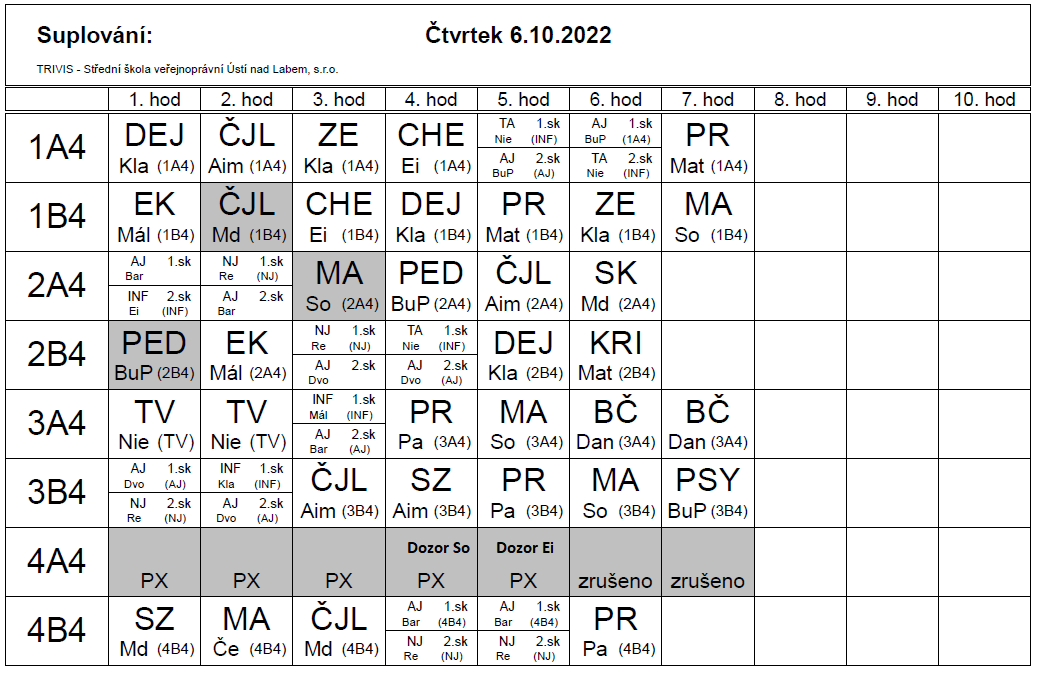 Dozor praxe 4A4: 	4. hodina SOUKUPOVÁ, 5. hodina EISNER